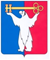 АДМИНИСТРАЦИЯ ГОРОДА НОРИЛЬСКАКРАСНОЯРСКОГО КРАЯПОСТАНОВЛЕНИЕ12.12.2023				           г. Норильск 				                № 578О признании утратившим силу постановления Администрации города Норильска от 28.09.2015 № 502Руководствуясь постановлением Администрации города Норильска от 23.11.2015 № 563 «О Порядке формирования муниципального задания на оказание муниципальных услуг (выполнение работ) муниципальными учреждениями и финансового обеспечения выполнения муниципального задания», ПОСТАНОВЛЯЮ:1. Признать утратившим силу постановление Администрации города Норильска от 28.09.2015 № 502 «Об утверждении Перечня расходов денежных средств, поступивших от оплаты (средства родителей) услуги по предоставлению детям дополнительного образования на платной основе, оказываемой в пределах утвержденного муниципального задания, муниципальными образовательными учреждениями дополнительного образования детей, подведомственными Управлению по делам культуры и искусства Администрации города Норильска».2. Опубликовать настоящее постановление в газете «Заполярная правда» и разместить его на официальном сайте муниципального образования город Норильск.Глава города Норильска			   					      Д.В. Карасев